República Bolivariana De Venezuela.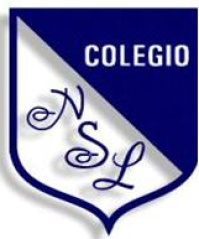 Ministerio para el Poder Popular de la Educación.U. E. Colegio “Nuestra Señora de Lourdes”.Puerto La Cruz, Estado Anzoátegui.II nivel de preescolar.Docentes:Yecenia Mora – Andrilys González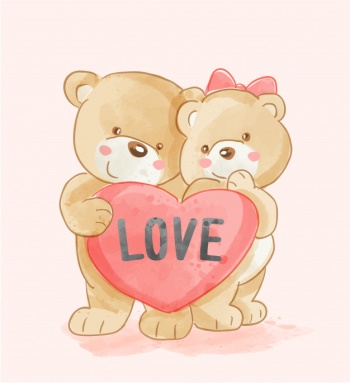 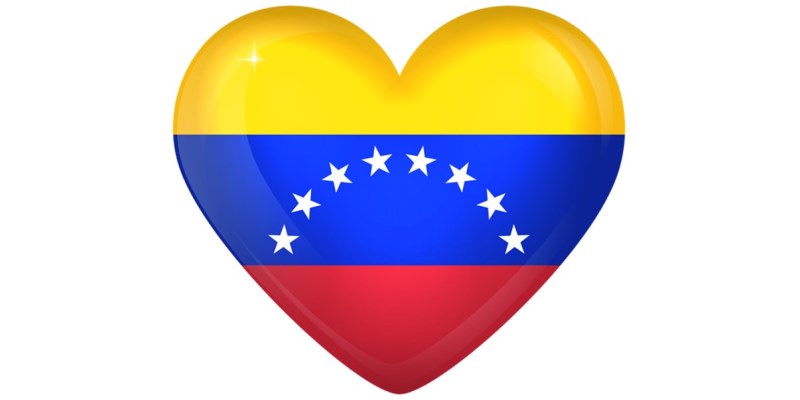 ACTIVIDADES  DEL  25/05/2020   AL     05/06/2020.Realizar las asignaciones en un lugar bien iluminado.   Revisar el material a trabajar y ofrecer al niño(a) una explicación previa de lo que debe hacer.Establecer un horario para realizar las actividades asignadas.Elogiar el desempeño y reconocer su esfuerzo y dedicación.Realizar diariamente la lectura en el libro Mi Jardín.Lunes 25/05/2020.Escribe la fecha y tú nombre en el cuaderno, luego copia la siguiente actividad:25 de mayo decreto del Himno Nacional de Venezuela El 25 de mayo fue decretado el Himno Nacional de Venezuela, su letra y música son de Vicente Salías y Juan José Landaeta.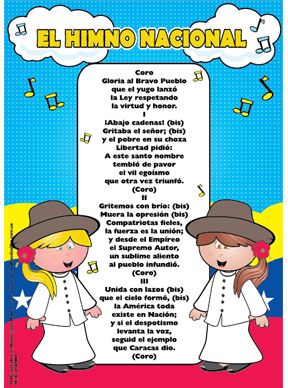 MARTES 26/05/2020. Reforzando los números.Escribe la fecha y tu nombre en el cuaderno, luego copia la siguiente actividad:De una revista recorta y pega los números del  0 al 50.MIÉRCOLES 27/10/2020.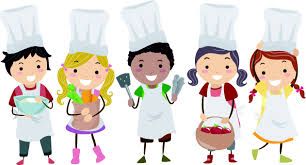 Invitar a su hijo(a) a elaborar una receta el día de hoy preguntando ¿Qué te parece si me ayudas a cocinar?Elegir una comida fácil de preparar que sea del agrado del niño(a) para consentirle y más llame su atención.Preparar los ingredientes que se necesitarán y llevar a cabo todas las medidas de higiene necesarias.Realizar la comida apoyándose mutuamente y haciendo énfasis al colocar los ingredientes. Ejemplo: Ahora procedemos a trabajar con cada uno de los ingredientes.Degustar la comida y platicar sobre cómo se sintió al elaborarla, que le pareció ayudar en las labores de la casa.Tomar fotos para ser enviar de evidencia a la maestra.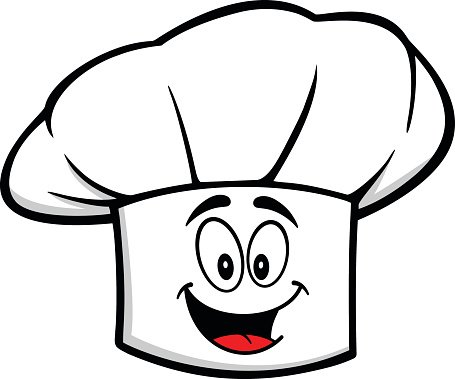 (Puedes realizar tu propio gorro de chef)JUEVES 28/10/2020.Escribe la fecha y tú nombre en el cuaderno, luego realiza la siguiente actividad:Con la ayuda de mami dibuja un cuadro como se muestra debajo y sigue las instrucciones para rellenar cada uno de los espacios: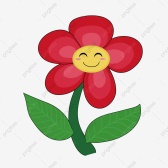 Dibuja una flor en todo el medio.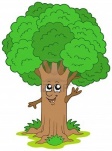 Dibuja un árbol arriba de la flor.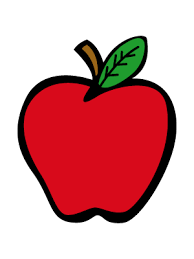 Dibuja del lado derecho del árbol una manzana.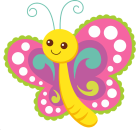 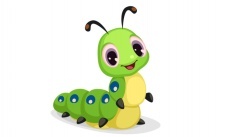 Dibuja del lado izquierdo de la flor una mariposa.Dibuja debajo de la manzana un gusano.Dibuja debajo de la mariposa un sol.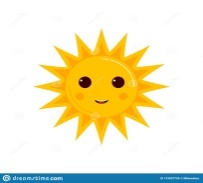 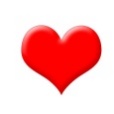 Dibuja debajo de la flor un corazón.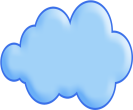 Dibuja del lado izquierdo del árbol una nube.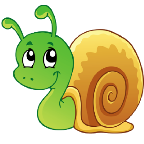 Dibuja del lado derecho del corazón un caracol.VIERNES 29/05/2020.Escribe la fecha y tú nombre en tú cuaderno y copia el siguiente texto:29 de mayo día del Árbol Nacional. El Araguaney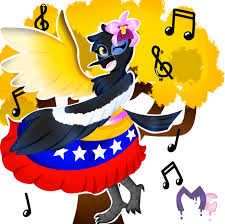 El 29 de mayo de 1948 se declara el Araguaney,   como el Árbol Nacional de Venezuela.Realiza un dibujo de un árbol y pégale papelitos de color amarillo a las ramas y colorea el tronco de marrón. LUNES 01/06/2020.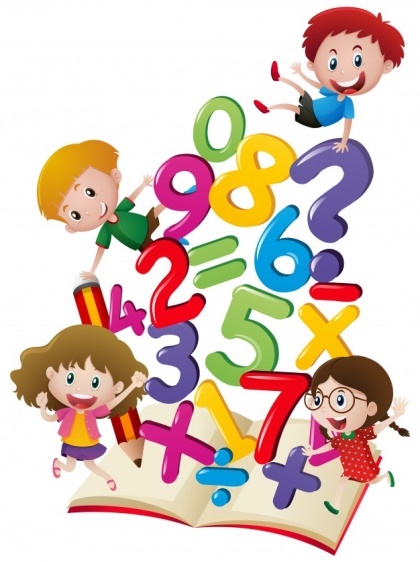  Reforzando adicciones.Escribe la fecha y tú nombre en el cuaderno y realiza las siguientes sumas: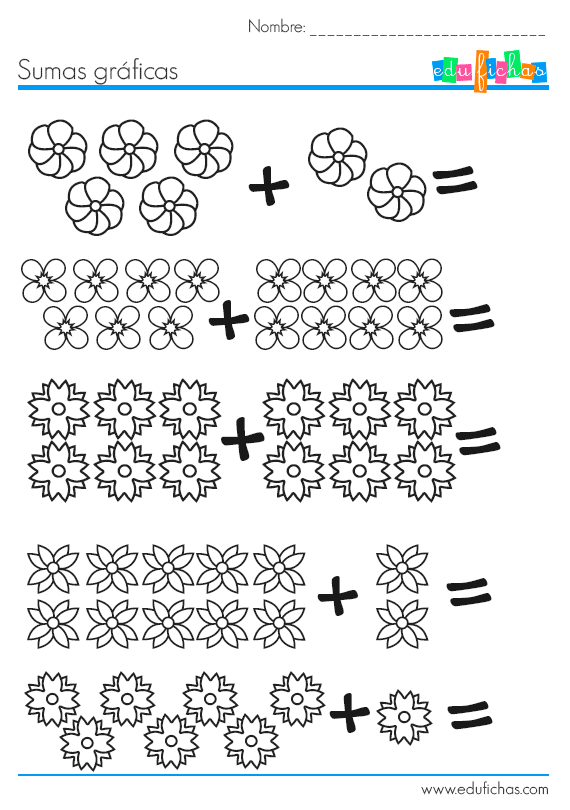 MARTES 02/06/2020. Reforzando sonidos.Escribe la fecha y tú nombre en el cuaderno y realiza la siguiente actividad:Realiza peloticas con papel de colores y pega en el cuaderno formando la letra “ T “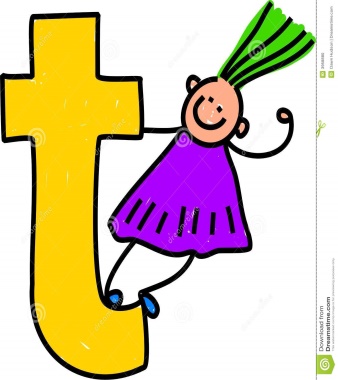 MIÉRCOLES 03/06/2020.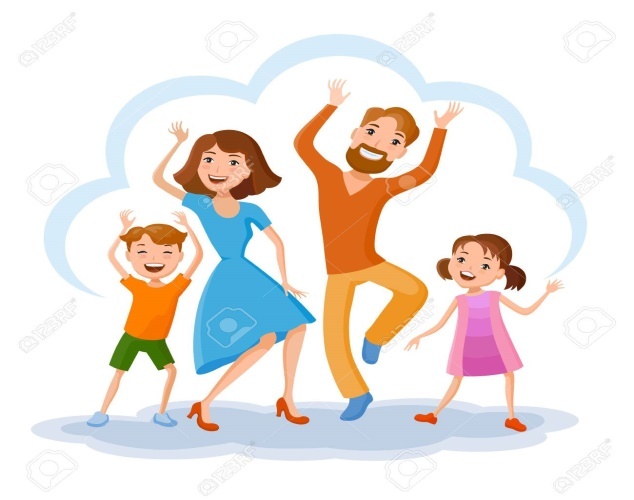 Comente a su hijo(a) que el día de hoy se divertirán bailando una canción.Preguntar ¿Cuál canción  extrañas más de cuando ibas al colegio?Escuchar la canción y luego practicar diferentes movimientos.Nuevamente escuchar la canción para cantarla y bailarla siguiendo los pasos practicados. Pedirle a los demás integrantes de la familia unirse al baile.Realizar un video familiar del baile para ser enviado como evidencia a la maestra y a su vez ser compartido por el grupo con el resto de sus compañeros.JUEVES 04/06/2020. Reforzando sonidosEscribe la fecha y tú nombre en el cuaderno y realiza la siguiente actividad:Relaciona la letra d con cada vocal a, e, i, o, u para formar las silabas, escribe una palabra con cada una de las sílabas.DVIERNES 05/06/2020.Escribe la fecha y tú nombre en el cuaderno y realiza la siguiente actividad: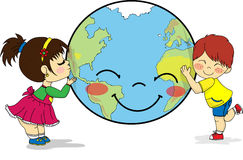 El 05 de junio se celebra el día mundial del ambiente, unido por un planeta sin contaminación.Realiza un dibujo de un ambiente.